   SOFTWARE SKILLS	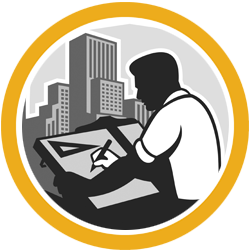 Drafting Software	:    Auto CADAnalyzing Software	:    STADD PROBasic software	:    MS office PackagesDESIGN PROJECT - Planning and Designing of Airport Terminal BuildingMAIN PROJECT - A Study on Strength Characteristics of Flexible Pavement with Rubber and Low Cost Fibers ACHIEVMENT	My polite achieved workshop seminarsDURABLE CONCRETE & PAVEMENT DESIGNNURTURING INNOVATIONAL ENTERPRENERSQUANTITY SURVEYING &VALUATION PROPERTIESINTEGRAL DESIGN OF CONCRETE WORK INDUSTRIAL VISITS	DALMIA CEMENT PVT LMT  in Trichy, Tamil Nadu, India - 2013EFFLUENT TREATEMENT PLANT in Kochi, Kerala, India - 2014 KEY STRENGTH	Consistency in PerformanceAbility to handle multitasksTeam Building SkillsQuick learning and good motivating power.Adoptability to the situationAble  to work in fast-passed environment and with tight schedule DECLARATION:	I THAHIR do hereby declare that the information furnished above is true to my fullest knowledge and can be tested accordingly. I assure you that I can surely bring laurels to the company through my smart cum hard workPLACE:	                                  SignatureDATE:	                                  	   (THAHIR )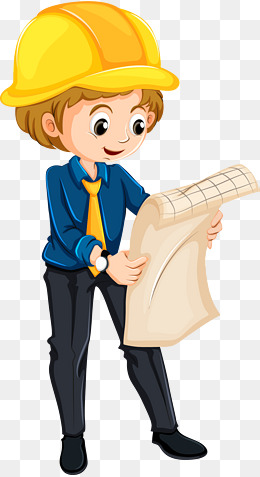 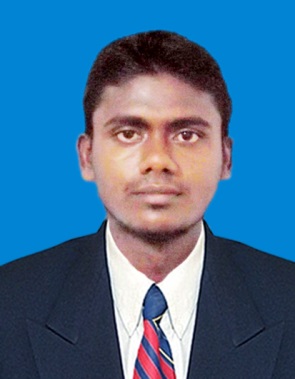             THAHIREmail Address: thahir.374795@2freemail.com Personal Data:Date of Birth	 -    22th FEB 1994 Gender                -    Male         Marital Status    -   Single   Nationality          -   IndianReligion               -   Islam         Linguistic ability -   Tamil & EnglishArabic (Read) Date of issue	-   06/07/2015 Date of Expiry    -   05/07/2025Visa Status	-  Visit Visa Expiry Date      -  19th  Jan                              2017CAREER OBJECTIVE	            THAHIREmail Address: thahir.374795@2freemail.com Personal Data:Date of Birth	 -    22th FEB 1994 Gender                -    Male         Marital Status    -   Single   Nationality          -   IndianReligion               -   Islam         Linguistic ability -   Tamil & EnglishArabic (Read) Date of issue	-   06/07/2015 Date of Expiry    -   05/07/2025Visa Status	-  Visit Visa Expiry Date      -  19th  Jan                              2017Seeking a position in a dynamic organization, which will enable me to apply my educational and creative skill and have the opportunity to develop knowledge of the profession, is this management field.WORK EXPERIENCE    Name of company     : MODERN HERIDAGE (P) LIMITED.Designation	:  Site & Design EngineerPeriods	:  June 2015 to June 2016Working site	:  G+2 Residential  project work at Ramanad,                                           tamilnadu.             And B+G+4 Green Star Residential Apartments              Located at Chennai,Tamilnadu.Name of company     :  MEGASTER SURVEY AND CONSULTANT (P) LIMITED.Designation	:  Technical AssistantPeriods	:  July 2016 to August 2017Working site	:  Chennai City Corporation Road Way Project                                           Phase 3 & 4, Tamilnadu.   Main Responsibility :Experience in construction residential and commercial building.Planning and execution of jobs.Designing, supervising, scheduling construction projects.Quantity arriving for all workSupervised all concreting worksAllocation of work for laborArrangements of materials as per requirementsPreparation of sub contractor billsReinforcement detailingReinforcement bar measuring & bar checkingStructural   Analyzing of all loads are can be carried.Inspect and monitoring daily progress at construction site.Managed workers and their attendance.Solved labor disputes and strikes.Good bill checking and coordinating with HO.Preparing weekly and monthly progress report to be submitted to the Project Manager.Marking Productive report and analyzing.Ensuring that all work is done without wastage of material. EDUCATIONAL QUALIFICATIONBACHELOR OF ENGINEERING in CIVIL ENGINEERING.M.A.M College of Engineering &Technology, Trichy. In May-2015 (Affiliated to Anna University, Chennai)CGPA : 6.5Seeking a position in a dynamic organization, which will enable me to apply my educational and creative skill and have the opportunity to develop knowledge of the profession, is this management field.WORK EXPERIENCE    Name of company     : MODERN HERIDAGE (P) LIMITED.Designation	:  Site & Design EngineerPeriods	:  June 2015 to June 2016Working site	:  G+2 Residential  project work at Ramanad,                                           tamilnadu.             And B+G+4 Green Star Residential Apartments              Located at Chennai,Tamilnadu.Name of company     :  MEGASTER SURVEY AND CONSULTANT (P) LIMITED.Designation	:  Technical AssistantPeriods	:  July 2016 to August 2017Working site	:  Chennai City Corporation Road Way Project                                           Phase 3 & 4, Tamilnadu.   Main Responsibility :Experience in construction residential and commercial building.Planning and execution of jobs.Designing, supervising, scheduling construction projects.Quantity arriving for all workSupervised all concreting worksAllocation of work for laborArrangements of materials as per requirementsPreparation of sub contractor billsReinforcement detailingReinforcement bar measuring & bar checkingStructural   Analyzing of all loads are can be carried.Inspect and monitoring daily progress at construction site.Managed workers and their attendance.Solved labor disputes and strikes.Good bill checking and coordinating with HO.Preparing weekly and monthly progress report to be submitted to the Project Manager.Marking Productive report and analyzing.Ensuring that all work is done without wastage of material. EDUCATIONAL QUALIFICATIONBACHELOR OF ENGINEERING in CIVIL ENGINEERING.M.A.M College of Engineering &Technology, Trichy. In May-2015 (Affiliated to Anna University, Chennai)CGPA : 6.5